 臺南市立西港國民中學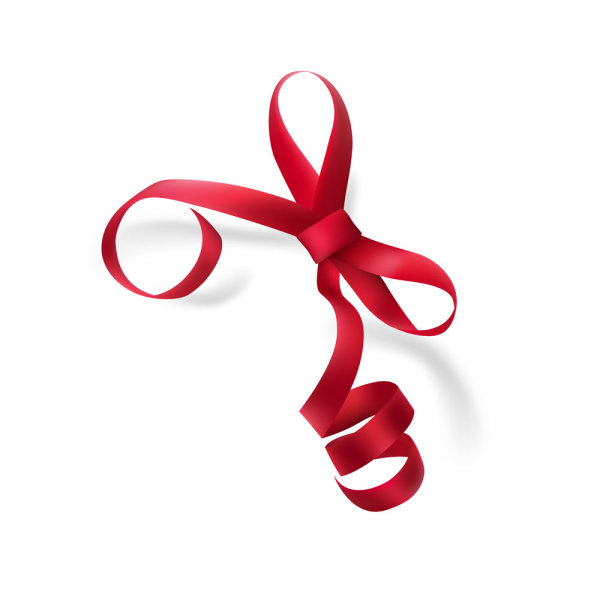 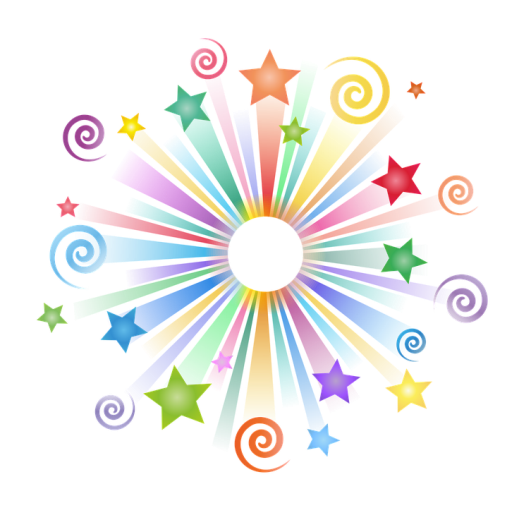 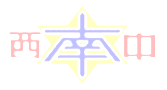  50周年校慶聚餐 校友訂購餐券通告		本校為慶祝創校 50 週年，特舉行校慶聚餐，借此良機讓各位校友聚首一堂，交流經驗及了解同學和母校最新情況，現誠邀本校歷屆校友參加，並歡迎各校友攜眷出席，共聚歡談，聚餐詳情如下﹕臺南市立西港國民中學林永上校長暨校友會敬約2018.6.13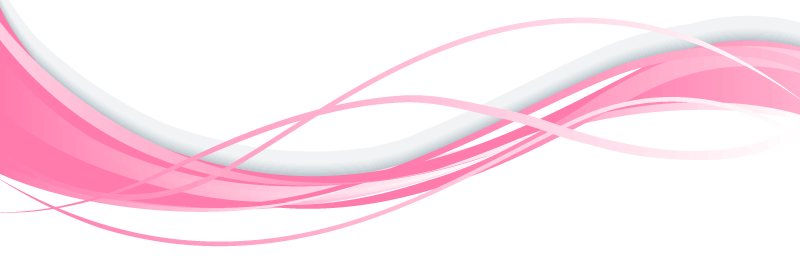 日期2018年11月11日（星期日）時間中午12點地點本校活動中心＆博學樓收費每位新臺幣$1000（大小同價），預計辦理60桌報名方法可個人或統一由召集人致電06-7952071#115向總務處購買餐券及查詢詳情截止日期2018年10月15日（星期一）（截止後校友如欲訂位，請致電總務處了解能否加位）